Club Meeting FormStudent Life OfficePlease submit completed form to the Student Life Office in room 317Club name:____________________________________Description of your club for Active Calendar: __________________________________________________________________________________________________________________________________________________________________________________________________________________________Location of Meetings: ______________                 MEETING’S TIME: From: __________ To:_____________Meeting Dates:  (Please Circle)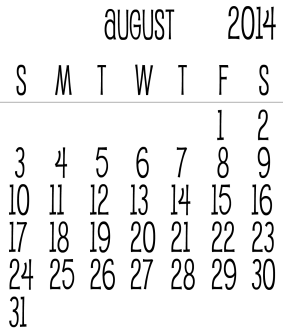 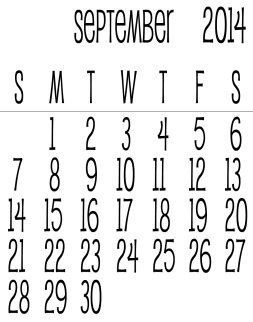 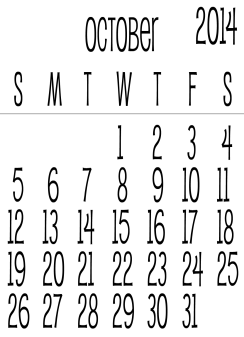 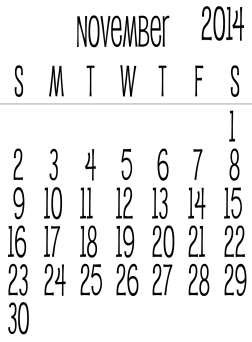 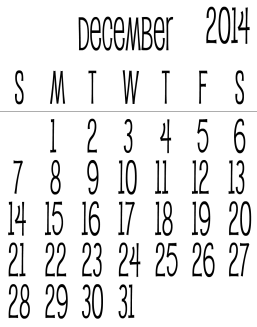 Club Advisor’s Printed Name: ______________________________ Telephone No./Ext: ___________Club Advisor’s Signature: _________________________________ Date: _______________________